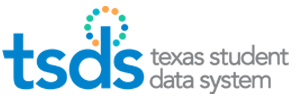 TEAL – Apply for Access TSDS Portal ParallelEach district/charter parallel school will be required to have at least one person with TSDS Portal Parallel access.Log into TEAL.Click on My Application Accounts.Click on Request New Account.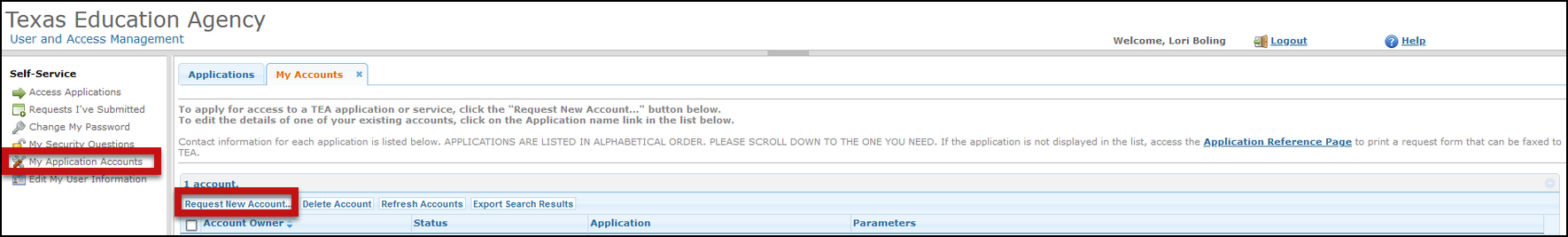 On the Request New Account, scroll down and click on the TSDSPortalParallel to add the application to your TEAL account.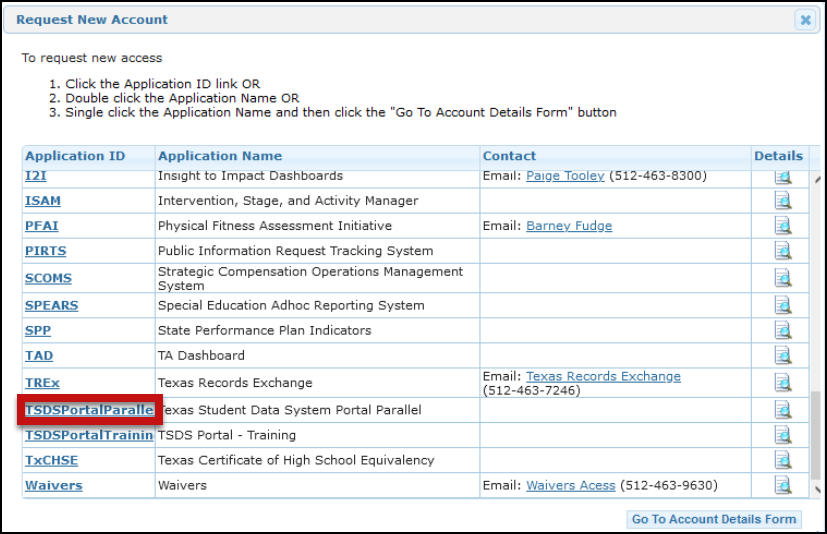 On the My Accounts screen, under the Texas Student Data System Portal Parallel application, select Add Access.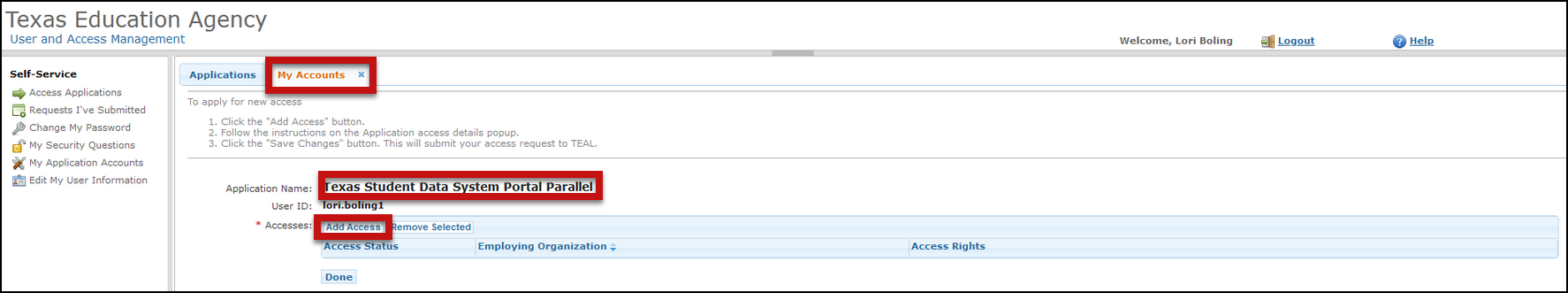 In the Employing Organization and Requested Organization ID, enter your district/charter county district number.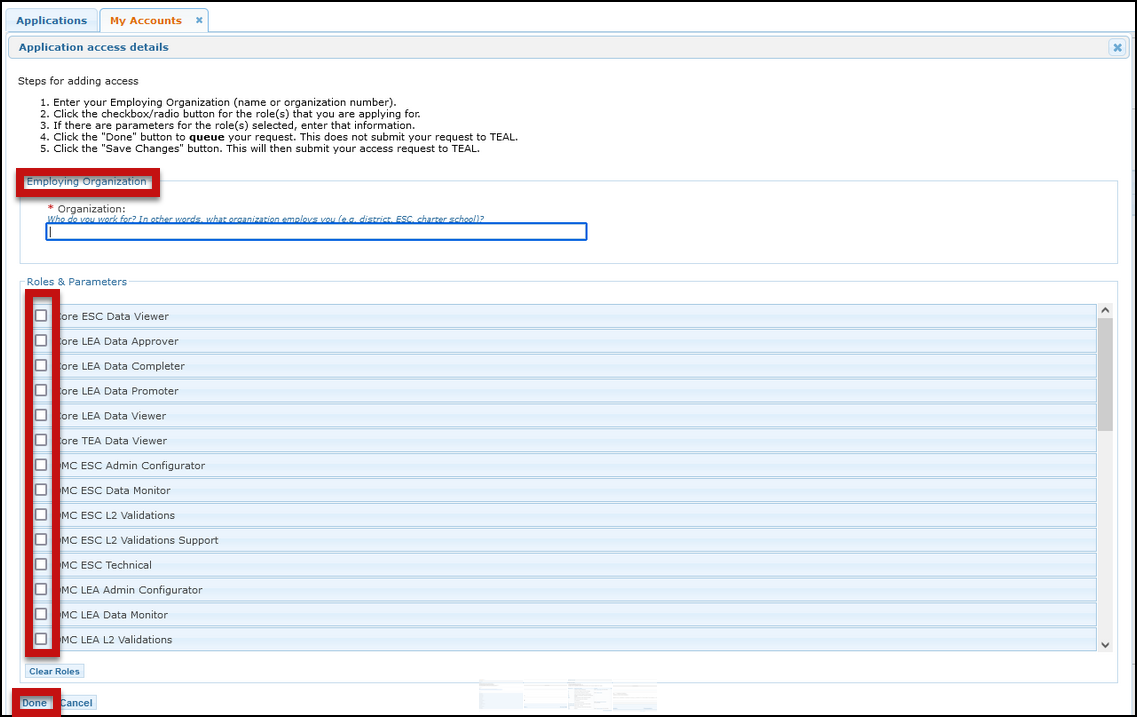 Select the appropriate Roles and Parameters based on your responsibilities for the parallel year.Core LEA Data Completer (Promote, Validate, View Reports, Complete Collections – select all that apply to your district)DMC LEA Data Monitor (DMC L1.5 Filters, DMC Map Descriptors, DMC Search Data)DMC LEA L2 Validations (L2 Validations for Core Collections and PEIMS Submissions – select all that apply to your district)DMC LEA Technical (DMC Manage Key and Secret – preferably only 1 or 2 staff members should have this access)PEIMS Data Completer (Promote, Validate, View Reports, Complete Submissions – select all except Download Validation Tool)Click Done.Click *Save Changes*.  It is important that you click Save Changes before you exit the screen.